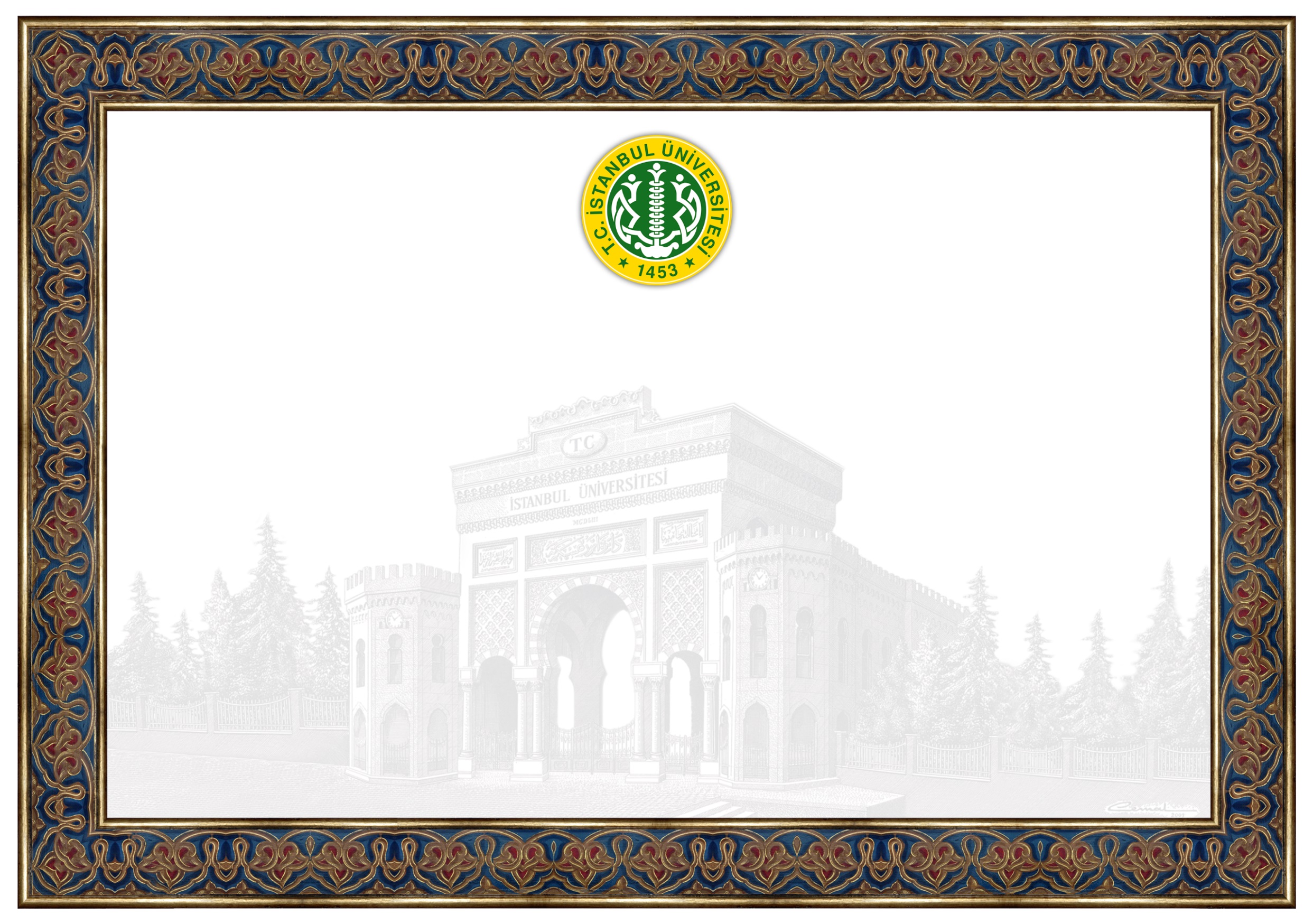                               Sayın       ……… tarihinden itibaren emekliye ayrılmış olmanızdan dolayı İstanbul Üniversitesi’ne vermiş olduğunuz üstün hizmetler için teşekkür eder, bundan sonraki yaşamınızda mutluluklar dilerim.Prof. Dr. Mahmut AKRektör İÜ/PDB/FR-053/Rev.00/12.10.2017